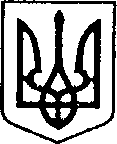    УКРАЇНАЧЕРНІГІВСЬКА ОБЛАСТЬН І Ж И Н С Ь К А    М І С Ь К А    Р А Д АВ И К О Н А В Ч И Й    К О М І Т Е ТР І Ш Е Н Н Явід 15.11.2018 р.     	 	      м. Ніжин				№ _384_«Про доповнення  додатків 2,4, до  рішення виконавчого комітету  Ніжинської міської радивід 30.08.2018 р. №  278 «Про затвердження списків учнівзакладів загальної середньої освіти на харчування  за кошти міського бюджету у 2018-2019 н.р.»	Відповідно до ст.ст. 28, 42, 59, 73 Закону України «Про місцеве самоврядування в Україні», на виконання ст. 5 Закону України “Про охорону дитинства”, ст. 21 Закону України «Про загальну середню освіту», Постанови Кабінету Міністрів України від 02.02.2011 р. № 116 «Про затвердження Порядку надання послуг з харчування дітей у дошкільних, учнів у загальноосвітніх та професійно-технічних навчальних закладах, операції з надання яких звільняються від обкладення податком на додану вартість»,  Постанови Кабінету Міністрів України від 22.11.2004 р. № 1591 «Про затвердження норм харчування у навчальних та оздоровчих закладах», Регламенту виконавчого комітету Ніжинської міської ради Чернігівської області VІІ скликання, затвердженим рішенням виконавчого комітету міської ради від 11 серпня 2016 року № 220, міської програми «Соціальний захист учнів загальноосвітніх навчальних закладів Ніжина шляхом організації гарячого харчування (сніданків) у 2018 році», рішень виконавчого комітету Ніжинської міської ради: від 08.02.2018 р. № 20 «Про організацію харчування учнів загальноосвітніх навчальних закладів у 2018 році за рахунок коштів міського бюджету», від 05.04. 2018 року «Про харчування у закладах загальної середньої освіти дітей загиблих учасників антитерористичної операції», від 28.08.2014 року №195 «Про влаштування дітей, які прибули до м. Ніжина з Донецької та Луганської областей, де  проводиться антитерористична операція», від 12.02.2015р. № 35 «Про безкоштовне харчування у дошкільних та загальноосвітніх навчальних  закладах дітей, батьки яких є учасниками антитерористичної операції та дітей загиблих батьків під час бойових дій», від 05.04. 2018 року № 100 «Про харчування у закладах загальної середньої освіти дітей загиблих учасників антитерористичної операції» виконавчий комітет Ніжинської міської ради вирішив:Доповнити додаток 2 до п.1 рішення виконавчого комітету Ніжинської міської ради від  30.08.2018 р. №  278    Доповнити додаток 4 до п.1 рішення виконавчого комітету Ніжинської міської ради від  30.08.2018 р. №  278   3. Управлінню освіти Ніжинської міської ради Чернігівської області (Крапив’янський С.М.) протягом  5 днів з дня прийняття рішення оприлюднити його на офіційному сайті Ніжинської міської ради. 	4. Контроль за виконанням рішення покласти на заступника міського голови з питань діяльності виконавчих органів ради  Алєксєєнка І.В.Міський голова                                                    		А.В.ЛінникВІЗУЮТЬ:Начальник Управління освіти                                 	С.М. Крапив’янський  Заступник міського головиголови з питань діяльностівиконавчих органів ради			    		І.В.АлєксєєнкоНачальник фінансового управління                          	Л.В.ПисаренкоНачальник відділу юридично-кадрового забезпечення  			В.О.Лега Керуючий справами                                                         С.О.Колесник виконавчого комітету міської ради	ПОЯСНЮВАЛЬНА ЗАПИСКАдо проекту рішення «Про доповнення  додатків 2,4 до  рішення виконавчого комітету  Ніжинської міської ради від 30.08.2018 р. №  278 «Про затвердження списків учнів закладів загальної середньої освіти на харчування за кошти міського бюджету у 2018-2019 н.р.»	1. Обгрунтування необхідності прийняття рішення.	Управління освіти виносить на розгляд виконавчого комітету проект рішення  «Про доповнення  додатків 2,4 до  рішення виконавчого комітету  Ніжинської міської ради від 30.08.2018 р. №  278 «Про затвердження списків учнів закладів загальної середньої освіти на харчування за кошти міського бюджету у 2018-2019 н.р.»  	2. Загальна характеристика і основні положення проекту.	Проект рішення вносить доповнення до додатків 2, 4,  рішення виконавчого комітету  від 30.08.2018 р. №  278. 	3. Стан нормативно-правової бази у даній сфері правового регулювання.	Даний проект складений на виконання ст.ст. 28, 42, 52, 59 Закону України «Про місцеве самоврядування в Україні», на виконання ст. 5 Закону України «Про охорону дитинства», ст. 21 Закону України «Про загальну середню освіту», Постанови Кабінету Міністрів України від 02.02.2011 р. № 116 «Про затвердження Порядку надання послуг з харчування дітей у дошкільних, учнів у загальноосвітніх та професійно-технічних навчальних закладах, операції з надання яких звільняються від обкладення податком на додану вартість».	4. Фінансово-економічне обґрунтування.	Згідно документів, поданих загальноосвітніми навчальними закладами, за кошти міського бюджету додатково будуть харчуватися: 	- 40 учнів  з малозабезпечених сімей ;          - 1 учень, батько якого є учасником антитерористичної операції.Всього з 15.11.2018 року за кошти міського бюджету будуть харчуватись 423 учні 5-11 класів із категорійних родин, 3114 учнів 1-4 класів. Всього 3537 учнів (50,5 %).	Розрахунок коштів на 1 день 41  учень х 15,60  грн. = 639,6   грн. (для додаткового списку):  	З 15 листопада  2018 р.:листопад	– 639,6  грн. х 12 дн. 	= 7675,2 грн.грудень 	– 639,6  грн. х 20 дн. 	= 12792,0 грн.            Разом   20467,2 грн.      Харчування  учнів з категорійних родин за кошти міського бюджету додаткового фінансування  не потребує.                              5. Прогноз соціально-економічних та інших наслідків прийняття проекту.	Прийняття проекту дозволить забезпечити гарячим харчуванням учнів пільгових категорій.6. Доповідати проект на засіданні буде начальник Управління освіти Станіслав Миколайович Крапив’янський.Начальник Управління освіти                                   С.М.Крапив’янський№ПІБЗНЗКласЗОШ І-ІІІ ступенів №110ЗОШ І-ІІІ ступенів №25ЗОШ І-ІІІ ступенів №25ЗОШ І-ІІ ступенів №45ЗОШ І-ІІ ступенів №45ЗОШ І-ІІ ступенів №46ЗОШ І-ІІІ ступенів №59ЗОШ І-ІІІ ступенів №55ЗОШ І-ІІІ ступенів №58ЗОШ І-ІІІ ступенів №56ЗОШ І-ІІІ ступенів №69ЗОШ І-ІІІ ступенів №69ЗОШ І-ІІІ ступенів №79ЗОШ І-ІІІ ступенів №77-АЗОШ І-ІІІ ступенів №75-АЗОШ І-ІІІ ступенів №76-БЗОШ І-ІІІ ступенів №75-БЗОШ І-ІІІ ступенів №79-БЗОШ І-ІІІ ступенів №98-АЗОШ І-ІІІ ступенів №95-АЗОШ І-ІІІ ступенів №910ЗОШ І-ІІІ ступенів №97-бЗОШ І-ІІІ ступенів №910ЗОШ І-ІІІ ступенів №106-ВЗОШ І-ІІІ ступенів №105-ВЗОШ І-ІІІ ступенів №106-АЗОШ І-ІІ ступенів №149ЗОШ І-ІІ ступенів №147ЗОШ І-ІІ ступенів №146ЗОШ І-ІІІ ступенів №155-ГЗОШ І-ІІІ ступенів №155-БЗОШ І-ІІІ ступенів №159-вННВК №16 «Престиж»7-БННВК №16 «Престиж»9-БННВК №16 «Престиж»9-БЗОШ І-ІІІ ступенів №175-БЗОШ І-ІІІ ступенів №179-АЗОШ І-ІІІ ступенів №177ЗОШ І-ІІІ ступенів №1711Ніжинський ліцейІІ курс№ПІБЗНЗКласЗОШ І-ІІІ ступенів №96-Б